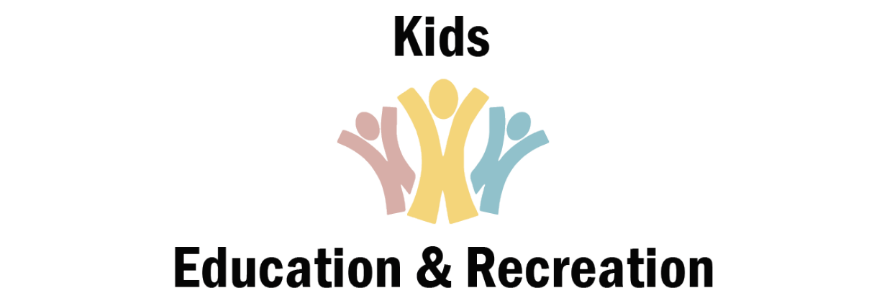 Non-Prescription Topical Products and LotionsI, ____________________________, give permission for my child, _________________________, to have the listed non-prescription topical products or lotions applied to them while at Kids Education & Recreation. The product is to be applied following the manufacturer’s instructions on the product label.       Parent Signature __________________________________________                              Date __________________________________________Product NameWhen To Apply